       МИНИСТЕРСТВО                     ТАТАРСТАН РЕСПУБЛИКАСЫ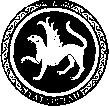  ОБРАЗОВАНИЯ И НАУКИ                        МӘГАРИФ ҺӘМ ФӘН РЕСПУБЛИКИ ТАТАРСТАН                                       МИНИСТРЛЫГЫ            ПРЕСС-СЛУЖБА                                      МАТБУГАТ ҮЗӘГЕ           ул. Кремлевская, д. 9, г. Казань, 420111                                                     Кремль урамы, 9 нчы йорт, Казан шәһәре, 420111Тел.: (843) 294-95-29, (843) 294-95-30, e-mail: monrt@yandex.ru, monrt90@yandex.ruФинальный этап летней Спартакиады работников образования пройдет в Мамадышском районе
17 октября в г. Мамадыше состоится финальный этап летней Спартакиады работников образования Республики Татарстан. В соревнованиях примут участие более полутора тысяч педагогов, руководителей управлений и отделов образования из всех районов республики.
Спартакиада будет проходить по следующим видам спорта: легкоатлетическая эстафета, легкоатлетический забег, прыжки в длину, бадминтон, армрестлинг и перетягивание каната, стрельба с пневматической винтовки.

Для справки: Летняя Спартакиада работников образования Республики Татарстан проводится Министерством образования и науки РТ в целях пропаганды физической культуры, популяризации спорта и усиления физкультурно-спортивной работы среди педагогов, руководителей образовательных учреждений и отделов (управлений) образования.
Спартакиада проводится в 3 этапа:
1 этап: Предварительные соревнования проводятся в общеобразовательных учреждениях городских и сельских районов РТ.
2 этап: Соревнования по всем видам Спартакиады проводятся в муниципальных районах РТ среди работников общеобразовательных учреждений и работников управлений (отделов) образования муниципальных районов.
3 этап: Финальные соревнования по всем видам Спартакиады проводятся среди сборных команд муниципальных районов (работников общеобразовательных учреждений и работников управлений (отделов) образования) и Министерства образования и науки РТ.